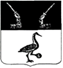 Администрация  муниципального образованияПриозерский  муниципальный район Ленинградской областиПОСТАНОВЛЕНИЕот 31 октября 2016 г. № 3587В соответствии со статьей 36.1 «Основ законодательства Российской Федерации о культуре» № 3612 от 09.10.1992 г. (с изменениями вступившим в силу с 01.01.16 г.),  руководствуясь Положением об Общественном Совете по проведению независимой оценки оказания услуг муниципальными учреждениями культуры муниципального образовании  Приозерский  муниципальный район Ленинградской области, утвержденным Постановлением  администрации  муниципального образования Приозерский  муниципальный район Ленинградской области от 21 октября 2016 года № 3444 «Об утверждении положения об Общественном Совете по проведению независимой оценки оказания услуг муниципальными  учреждениями культуры муниципального образовании  Приозерский  муниципальный район Ленинградской области», администрация муниципального образования Приозерский муниципальный район Ленинградской области ПОСТАНОВЛЯЕТ:Утвердить состав Общественного совета по проведению независимой оценки качества оказания услуг муниципальными учреждениями культуры муниципального образовании  Приозерский  муниципальный район Ленинградской области (приложение 1).Настоящее постановление вступает в силу с даты подписания и подлежит размещению на сайте администрации муниципального образовании  Приозерский  муниципальный район Ленинградской области.Исполняющий обязанности                                                                              Л.А. Котоваглавы администрации                                                                                      Согласовано:Михалева И.Н.исп. Егорова Г.Н., 35-346Разослано: дело-2, Котова Л.А.-1, отд. культ.-1, ККЗ-1, Карнавал-1,районная библиотека-1, городская библиотека-1, МУ ДО-5.УТВЕРЖДЕНпостановлением администрации муниципальногообразования Приозерский муниципальный район Ленинградской областиот 31 октября 2016 г. № 3587(приложение 1)Состав Общественного совета по проведению независимой оценки качестваоказания услуг муниципальными учреждениями культуры муниципального образования Приозерский  муниципальный район Ленинградской областиОб утверждении состава Общественного Совета по проведению независимой оценки оказания услуг муниципальными  учреждениями культуры муниципального образовании  Приозерский  муниципальный район Ленинградской области Члены Общественного совета:Члены Общественного совета:Баринова Нина Алексеевна   Заслуженный работник культуры Российской Федерации, председатель районного Совета Вайник Татьяна АлександровнаВедущий специалист по информации сектора подготовки сметной документацииЛихой Андрей ИвановичЗаслуженный учитель Российской ФедерацииНикитина Анна ВалентиновнаКуратор объединения Приозерских художниковКичигина Татьяна ВасильевнаГлава МО Мельниковское сельское поселениеСекретарь Общественного совета:Секретарь Общественного совета:Савина Антонина АлександровнаВедущий специалист отдела по культуре Администрации муниципального образования Приозерский муниципальный район Ленинградской области